Администрация муниципального образования«Ленинский муниципальный район»                                   ОТДЕЛ ОБРАЗОВАНИЯ                                                           ПРИКАЗ29 .01.2021                                                                                                    № 23 с.ЛенинскоеО реализации проекта «500+»	В соответствии с приказом комитета образования ЕАО от 21.01.2021 №25 «О реализации проекта «500+» (далее-Проект)ПРИКАЗЫВАЮ:1. Определить:1.1. Муниципальным координатором реализации Проекта  в Ленинском муниципальном районе- Богомолову Наталью Александровну.1.2.Участником  проекта - МКОУ СОШ с.Бабстово.1.3. Муниципальными кураторами МКОУ СОШ с.Бабстово:-Разуваеву Татьяну Борисовну, директора МКОУ СОШ с.Лазарево;-Прусак Екатерину Валентиновну, заместителя директора по учебно-воспитательной работе МКОУ СОШ с.Лазарево.2. Муниципальному координатору:- обеспечить взаимодействие с региональным координатором по вопросам реализации Проекта.	 -обеспечить информирование муниципальных кураторов о ходе реализации Проекта.	3. Участнику проекта- МКОУ СОШ с.Бабстово (Фирсова Г.В.):	- назначить ответственного за реализацию Проекта в образовательном учреждении.	4.Контроль за исполнением данного приказа возложить на заместителя начальника отдела образования Богомолову Н.А.Начальник отдела образования 	                                             А.С. Мудрик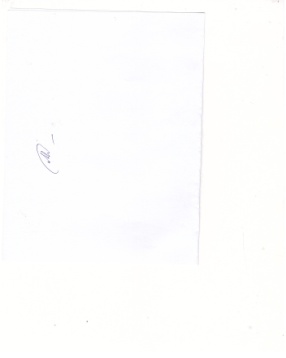 